BULLETIN DE SOUSCRIPTION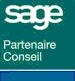 A remplir et à retourner à : PMS InformatiqueCocody II Plateaux les perles Rue des jasminsTél : (+225) 22 41 77 59 / 22 42 37 39 / FIXE : (+225) 22 42 37 50)pms@pmsinformatique.com/pmsinformatique.ci@gmail.comTHEME : Sage 100cloudDATE : A DEFINIR		                   LIEU : Salle de formation PMS Informatique                                                             Nombre de jours : Contactez PMS InformatiqueComptabilité :         Gestion Commerciale :         Trésorerie :          Immobilisation :         Paie & RH :DEMANDE L’INSCRIPTION SUIVANTE AU STAGE SUSMENTIONNE :MODE DE REGLEMENT :Chèque payable sur Abidjan à l'ordre de : PMS Informatique EspècesA …………………………………. Le ………………………………….Agrée 	Signature et cachet de l'entreprise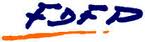 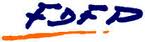 N°Noms & Prénoms des participantsFonctionsNuméros TélNuméros Fixe123456